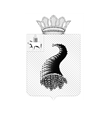 АДМИНИСТРАЦИЯ УСТЬ-ТУРСКОГО СЕЛЬСКОГО ПОСЕЛЕНИЯПОСТАНОВЛЕНИЕ07.11.2013						                                                         № 66В целях реализации положений Федерального закона от 27 июля 2010г. № 210-ФЗ «Об организации предоставления государственных и муниципальных услуг»,Администрация Усть-Турского сельского поселения ПОСТАНОВЛЯЕТ:1. Утвердить реестр муниципальных услуг, выполняемых администрацией  Усть-Турского сельского поселения (Приложение 1)2. Отменить постановление администрации Усть-Турского сельского поселения № 59 от 13.07.2012г. «Об утверждении реестра муниципальных услуг»3. Разместить на официальном сайте администрации Усть-Турского сельского поселения в сети интернет http:// kungur.permarea.ru/ust-tur.4. Контроль за исполнением настоящего постановления оставляю за собойГлава  сельского поселения	                                                              И.Ф. СалаватовПриложение 1к постановлению АдминистрацииУсть-Турского сельского поселенияот 07.11.2013г. №66Реестр муниципальных услуг, выполняемых Администрацией  Усть-Турского сельского поселенияОб утверждении реестра муниципальных услуг№п/пНаименованиемуниципальной услугиНормативный акт, устанавливающий осуществление муниципальной услугиИсполнитель муниципальной услугиВид муницип. услуги  (платная, бесплатная)Получатель муниципальной услуги1234561Оформление пакета документов для предоставления в безвозмездное пользование муниципального имуществаФедеральный законОт 06.10.2003 № 131-ФЗ «Об общих принципах организации местного самоуправления в РФ»Ведущий специалист по имуществу и знмлеустройствуДельмиевТаир Заитовичust-turka@mail.ruбесплатнаяФизические лица и юридические лица2Предоставление информации об объектах недвижимого имущества, находящихся в муниципальной собственности и предназначенных для сдачи в арендуФедеральный законОт 06.10.2003 № 131-ФЗ «Об общих принципах организации местного самоуправления в РФВедущий специалист по имуществу и знмлеустройствуДельмиевТаир Заитовичust-turka@mail.ruБесплатнаяФизические лица и юридические лица3Изменение одного вида разрешенного использования земельных участков на другой вид разрешенного использованияФедеральный законОт 06.10.2003 № 131-ФЗ «Об общих принципах организации местного самоуправления» Градостроительный кодекс РФ п.3 части 10 статьи 4 191-ФЗ от 29.12.2004Ведущий специалист по имуществу и знмлеустройствуДельмиевТаир Заитовичust-turka@mail.ruБесплатнаяФизические лица и юридические лица4Приватизация муниципального имущества и представление сведений о ранее приватизированном имуществе Часть 2 ст.6 Федерального закона от 21.12.2001 № 178 –ФЗ «О приватизации государственного и муниципального имущества»Ведущий специалист по имуществу и знмлеустройствуДельмиевТаир Заитовичust-turka@mail.ruбесплатнаяФизические лица и юридические лица5Выдача разрешения на проведение земляных и землеустроительных работФедеральный закон от 06.10.2003 № 131-ФЗ «Об общих принципах организации местного самоуправления»Ведущий специалист по имуществу и знмлеустройствуДельмиевТаир Заитовичust-turka@mail.ruБесплатнаяФизические лица и юридические лица6Прием заявлений и выдача документов о согласовании переустройства и (или) перепланировки жилого помещенияФедеральный закон от 06.10.2003 № 131-ФЗ «Об общих принципах организации местного самоуправления» Ведущий специалист по имуществу и знмлеустройствуДельмиевТаир Заитовичust-turka@mail.ruБесплатнаяФизические лица и юридические лица7Признание помещения жилым помещением, жилого помещения непригодным для проживания и многоквартирного дома аварийным и подлежащим сносу или реконструкцииФедеральный закон от 06.10.2003 № 131-ФЗ «Об общих принципах организации местного самоуправления» Заместитель главы администрацииАхматова Марина Раяновнаust-turka@mail.ruБесплатнаяФизические лица и юридические лица8Присвоение адреса объекту недвижимости, земельному участку Федеральный закон от 06.10.2003 № 131-ФЗ «Об общих принципах организации местного самоуправления» пункт 21.ч.1 ст.14Ведущий специалист по имуществу и знмлеустройствуДельмиевТаир Заитовичust-turka@mail.ru БесплатнаяФизические лица и юридические лица9Предоставление информации о порядке предоставления жилищно- коммунальных услуг населениюФедеральный закон от 06.10.2003 № 131-ФЗ «Об общих принципах организации местного самоуправления» Глава сельского поселения Салаватов Ирек Фариховичust-turka@mail.ruБесплатнаяФизические лица и юридические лица10Выдача документов (выписки из домовой книги, выписки из похозяйственных книг, справок и иных документовЖилищный кодекс РФ ст.14  Ведущий специалист администрации Мутагарова Нурия Габдулмугитовна ust-turka@maii.ru БесплатнаяФизические лица и юридические лица11Признание граждан малоимущими в целях постановки их на учет в качестве нуждающихся в жилых помещенияхФедеральный закон от 06.10.2003 № 131-ФЗ «Об общих принципах организации местного самоуправления» Жилищный кодекс РФЗаместитель главы администрации Ахматова Марина Раяновнаust-turka@mail.ru БесплатнаяФизические лица12Регистрационный учет граждан РФ по пребывания и по месту жительства в пределах Усть-Турского сельского поселенияПриказ Федеральной миграционной службы от 20.09.2007 № 208 «Об утверждении административного регламента предоставления федеральной Миграционной службой государственной услуги по регистрационному учету граждан РФ по месту пребывания и по месту жительства в пределах РФВедущий специалист администрации Мутагарова Нурия ГабдулмугитовнаUst-turka@mail.ru бесплатнаяФизические лица13Осуществление нотариальных действий, в том числе удостоверение подлинности подписи на документах, засвидетельствование верности копий документов и выписок из них, оформление и удостоверение доверенности, завещаний, охрана наследственного имуществаФедеральный закон от 11.02.1993 № 4462-1 «Основы законодательства Российской Федерации о нотариате» ( с изм.)Ведущий специалист администрации Мутагарова Нурия Габдулмугитовнаust-turka@mail.ruБесплатнаяФизические лица14Осуществление первичного воинского учетаФедеральный закон от 28 марта 1998 № 53-ФЗ «О воинской обязанности и военной службе»Постановление Правительства РФ от 27.11.2006 № 719 «Об утверждении Положения о воинском учете»Специалист военно-учетного стола Мулланурова Физзалия Ахматзяновна ust-turka@mail.ruБесплатнаяФизические лица15Предоставление пользователям автомобильных дорог местного значения информации о состоянии автомобильных дорогФедеральный закон от 08.11.2007г. № 257-ФЗ «Об автомобильных дорогах и о дорожной деятельности и о внесении изменений в отдельные законодательные акты РФ»Пункт 5 части 1 статьи 14 ФЗ от 06.10.2003 № 131-ФЗ «Об общих принципах организации местного самоуправления в РФ»Глава сельского поселенияСалаватов Ирек Фарихович ust-turka@mail.ruБесплатнаяФизические лица и юридические лица16Согласование схемы расположения границ земельного участка на кадастровом плане или кадастровой карте территории Федеральный закон от 06.10.2003 № 131-ФЗ «Об общих принципах организации местного самоуправления» 	Ведущий специалист по имуществу и знмлеустройствуДельмиевТаир Заитовичust-turka@mail.ru БесплатнаяФизические лица и юридические лица